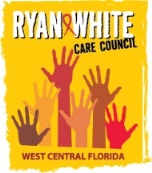 	WEST CENTRAL FLORIDA RYAN WHITE CARE COUNCILMEMBERSHIP, NOMINATIONS, RECRUITMENT, AND TRAINING COMMITTEEFRANCIS HOUSE - TAMPAMONDAY, DECEMBER 18, 2017	11:00 A.M. - 12:30 P.M.AGENDACall to Order								ChairRoll Call								StaffChanges to Agenda							MembersAdoption of Minutes 						Chair September 18, 2017 (Attachment)October 16, 2017 (Attachment)	November 20, 2017 (Attachment)Care Council Report							ChairMembership Report							StaffNumber of Current MembersDemographics ReportElection of Chair/Co-Chair						MembersMembership Applications						MembersWinter Training Seminar						MembersFuture Leadership Trainings						MembersBylaw Review								MembersCommunity Concerns/ Announcements 				MembersAdjournment								ChairNote: Items in bold are action items.The next meeting of the Ryan White Care Council will be January 3, 2018 from 1:30pm to 3:30pm, at The Children’s Board of Hillsborough County.The CARE COUNCIL website is at www.thecarecouncil.org.  Meeting information, agendas and minutes will be posted on this website.